 Кислород + Фито-компоненты = уникальный оздоровительный эффект!Уникальность кислородного коктейля заключается в совместном воздействии КИСЛОРОДА и  ФИТО комплекса на все жизненно важные органы и системы организма человека. Кислородный коктейль – это тот странный продукт в виде пены, который часто можно встретить в парках, на ярмарках, а также в аптеках и санаториях. Да собственно везде, где есть много людей. На первый взгляд  это кажется чем-то ну совсем не полезным, очередным обманом покупателей, в лучшем случае пустышкой, по крайней мере, на мой субъективный взгляд.  Однако на деле эта невесомая и несколько безвкусная пенка в стакане – кислородный коктейль все же полезен, обладает определенными положительными свойствами, и используется даже при лечении некоторых заболеваний.Немного историиОфициально такое понятие как кислородный коктейль возникло в 1963 году, когда экспериментально было доказано желудок и кишечник способны усваивать не только жидкости и твердую пищу, но и газы.В те времена кислородотерапию стали применять как вспомогательное средство при заболеваниях сердечно-сосудистой системы, печени, ЦНС. К сожалению, долгое время пользоваться благами оксигенотерапии (как и многими другими благами) могли только высокопоставленные чиновники.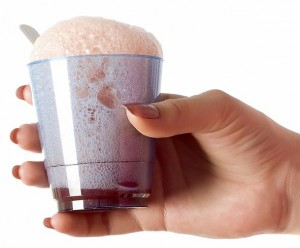 Позже такой напиток стали применять для детей в крупных детских санаториях, для людей престарелых как омолаживающее организм средство, для беременных в целью профилактики гипоксии плода.И тогда и сейчас не утихают споры специалистов о пользе кислородного коктейля для организма, противопоказаниях и вообще о целесообразности его применения.Как действует кислородный коктейль на организмХотя кислородный коктейль не является лекарственным средством, а только вспомогательным, он имеет вполне определенные свойства.Чем полезен кислородный коктейль:Он насыщает организм кислородом и предотвращает кислородное голодание.Благотворно действует на сердечно-сосудистую и дыхательную системы.Способствует налаживанию работы ЖКТ, устранению запоров.Повышают защитные свойства организма,  стрессоустойчивость, улучшают общее самочувствие.Тонизирует, повышает работоспособность.Кому рекомендуется пить кислородные коктейлиЛюбому человеку напиток в принципе принесет только пользу, но есть категории людей и различные заболевания, которым показано регулярно употреблять эту вкусную пенку:Гастриты с пониженной, нормальной и повышенной кислотностью желудка;Нарушения центральной нервной системы;Стрессы;Гипертония и гипотония;Заболевания печени: хронический гепатит, цирроз печени, холецистит;Заболевания сердечно-сосудистой системы;Сахарный диабет;Заболевания бронхо-легочной системы;Иммунные заболевания;Заболевания опорно-двигательного аппарата: ревматизм, артрит и другие;Нарушения аэробного обмена;Синдром хронической усталости.Для чего еще нужен кислородный коктейль? Помимо перечисленных состояний, кислородный коктейль снижает риск образования тромбов, улучшает метаболизм и кровообращение, повышает концентрацию внимания и память.Беременным также полезно пить кислородный коктейль, который помогает при сильном токсикозе. К тому же и сейчас его иногда назначают для устранения гипоксии плода.За счет кислорода происходит усиленное всасывание витаминов (их  часто добавляют в основу коктейля) поэтому его рекомендуют регулярно употреблять детям для поднятия иммунитета.Кому стоит воздержаться от напиткаМногие люди, видя лишь одну пользу, плюс приятный вкус начинают употреблять коктейль неограниченными дозами, а это в свою очередь уже может навредить организму.Несмотря на то, то полезные свойства можно перечислять еще очень долго, в некоторых случаях кислородный коктейль имеет противопоказания:Острый приступ бронхиальной астмыГипертермияЯзвенная болезнь желудка и двенадцатиперстной кишки, язвенные колиты в стадии обостренияСпаечная болезньЖелчнокаменная болезнь (II-III стадия)Непереносимости отдельных компонентов кислородного коктейляНарушения сердечного ритмаОстрый панкреатитГастроэзофагеальная рефлюксная болезнь
Как часто можно пить кислородный коктейль и в каких количествахКислородный коктейль считается абсолютно безопасным, если вы не превышаете суточную норму, которая составляет:Дети 3-6 лет                          — 150 мл7-10 лет                                  — 200 мл11-14 лет                                 — 250 млстарше 14 лет и взрослым — 300 млДетям до  двух лет такой продукт употреблять нельзя.Противопоказано пить коктейль на голодный желудок, т.к. он сильно раздражает слизистую.Рекомендуется есть пенку ложкой, не используя трубочку, т.к. это может привести к ожогу слизистой желудка.Курс приема обычно 10-14 дней, после чего необходимо сделать перерыв 1-2 месяца.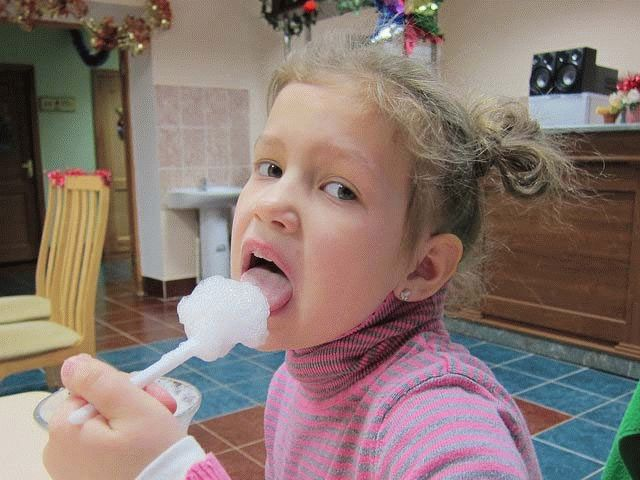 